министерство образования и науки Кыргызской республики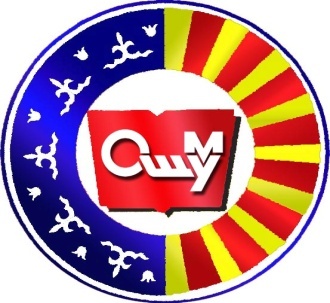 Положение о магистратуре Ошского государственного университетаОш – 2016Бюллетень № 28 Ошского государственного университета. Положение о магистратуре Ошского государственного университета. – Ош: ОшГУ. Билим, 2016. – 14 с.Принято решением Ученого совета ОшГУ №116  от 26.01.16-г. и утверждено приказом ректора ОшГУ №41  от 25.01.16-г.В положении приведены основные правила, определяющие направления и порядок организации работы профессорско-преподавательского состава университета по реализации уставных положений Ошского государственного университета (ОшГУ) и руководящих документов Министерства образования и науки Кыргызской Республики (МОиН КР) в части реализации магистерской подготовки граждан КР и других государств в системе многоуровневого высшего образования.© Ошский государственный университет, 2016 г.Содержание1. Общие положения                                                                                         42. Правила приема в магситратуру                                                                  6	3. Порядок перевода, отчисления и восстановления в магистратуру          84. Руководство магистратурой                                                                         95. Организация учебного процесса в магистратуре                                     106. Порядок внесения изменений и дополнений в Положение о магистерской диссертации                                                                             14Настоящее положение устанавливает совокупность основных правил, определяющих направления и порядок организации работы профессорско-преподавательского состава университета по реализации уставных положений Ошского государственного университета (ОшГУ) и руководящих документов Министерства образования и науки Кыргызской Республики (МОиН КР) в части реализации магистерской подготовки граждан КР и других государств в системе многоуровневого высшего образования.ОБЩИЕ ПОЛОЖЕНИЯ	1.1. Для обеспечения прав граждан КР на выбор содержания и уровня своего образования, а также в целях создания условий для гибкого реагирования высшей школы на запросы общества в условиях рыночной экономики и реформирования образовательной системы в нашей стране в соответствии с законом «Об образовании», другими законами и  нормативными правовыми актами КР, в Ошском государственном университете введена многоступенчатая система высшего и послевузовского профессионального образования. Ее концептуальной основой является представление о непрерывности и преемственности процесса образования, что открывает новые возможности повышения профессионализма в различных областях науки и техники.	1.2. Обучение в магистратуре ОшГУ осуществляется по очной форме с применением дистанционных технологий, на контрактной основе, по направлениям подготовки магистров в соответсвии с действующей лицензией. 1.3. Перечень и содержание дисциплин для обучения в магистратуре, а также требования к выполнению магистерской диссертации устанавливаются ОшГУ. Магистерская подготовка реализует одну из основных профессиональных образовательных программ в многоуровневой структуре высшего образования. Подготовка магистров ориентирована на научно-исследовательскую, научно-производственную и научно-педагогическую деятельность.		1.4. Цели осуществления магистерской подготовки в ОшГУ:приведение образовательной системы университета в соответствие с требованиями Закона КР «Об образовании», согласно которому учебное заведение, имеющее статус университета, должно обеспечивать возможность получения гражданами образования любого уровня;подготовка граждан к самостоятельной деятельности, требующей широкого образования в соответствующем направлении и углубленной профессиональной специализации, владения навыками научно-исследовательской и научно-педагогической работы;подготовка магистрантов для дальнейшего  обучения в аспирантуре и  PhD докторантуре;		1.5. Реализация магистерской подготовки в ОшГУ возможно лишь при наличии:всех нормативных документов о магистерской подготовке (магистратуре) в системе многоуровневого высшего образования КР;общих внутренних требований к магистерской подготовке по направлениям, соответствующим Положению о магистратуре;учебных и рабочих учебных планов по магистерским программам; лабораторий, оснащенных современным оборудованием для прохождения научно-исследовательской практики и выполнения научно-исследовательской работы по теме магистерской программы; специально оборудованных кабинетов для проведения лекционных и практических занятий по базовой и вариативной частям основной образовательной программы;обязательных источников учебной информации, предусмотренных в рабочих программах учебных дисциплин профессиональных магистерских образовательных программ.1.6. Магистерская подготовка (магистратура) в ОшГУ осуществляется на основе Закона КР «Об образовании», а также в соответствии с Положением о магистерской подготовке в системе многоуровневого высшего образования КР.1.7. Магистерская подготовка в ОшГУ проводится по программам, определенным лицензией Министерства образования и науки КР.1.8. В соответствии с Государственным образовательным стандартом профессионального образования КР, образовательная программа подготовки магистра предусматривает двухгодичный срок обучения, ориентированного на научно-исследовательскую и научно-педагогическую деятельность.	1.9. Организация лицензирования новых магистерских программ осуществляется отделом магистратуры и PhD докторантуры ОшГУ на основании представления всех необходимых документов, требуемых МОиН КР для процедуры лицензирования. Документы для лицензирования предварительно согласовываются с руководителями учебных структурных подразделений, участие которых планируется при реализации лицензируемой программы.	1.10. Открытие магистерской программы, на которую получена лицензия Министерства образования и науки КР, осуществляется после утверждения ректором ОшГУ учебного плана магистерской подготовки по открываемой программе и утверждения рабочих программ всех учебных дисциплин, содержащихся в этом утвержденном учебном плане. Открытие магистерской программы оформляется в виде  приказа ректора ОшГУ.	1.11. Обучение в магистратуре ОшГУ производится на контрактной основе, предусматривающей полную компенсацию магистрантом всех расходов на реализацию его индивидуальной магистерской программы. ПРАВИЛА ПРИЕМА В МАГИСТРАТУРУ	2.1. На обучение по программе подготовки магистра принимаются лица, имеющие диплом государственного образца о высшем профессиональном образовании с присвоением академической степени "бакалавр" по соответствующему направлению или высшее профессиональное образование, подтверждаемое присвоением лицу квалификации "специалист" по родственной специальности.(В редакции постановления Правительства КР от 16 июня 2014 года № 328).	2.2.	Правом обучения по программам подготовки магистра обладают лица, успешно завершившие обучение по одной из основных программ высшего образования и получившие диплом о высшем образовании, выданный вузом, имеющим свидетельство о государственной аттестации или  аккредитации.	2.3. Прием в ОшГУ для обучения по программам магистратуры проводится на конкурсной основе по результатам вступительных испытаний по заявлениям граждан, имеющих один из документов государственного образца о полученном ранее образовании: диплом бакалавра; диплом специалиста; диплом магистра.	2.4. Критериями для поступления в магистратуру ОшГУ являются уровень знаний поступающих, продемонстрированный на вступительных испытаниях.	2.5. В праве на образование к гражданам Кыргызстана приравниваются: 	- граждане РФ, Казахстана, Таджикистана, Белоруссии и Турции в соответствии с Соглашением о предоставлении равных прав гражданам государств – участников Договора об углублении интеграции в экономической и гуманитарной областях от 29 марта 1996 года на поступление в учебные заведения от 24  ноября 1998 года;	- этнические кыргызы, независимо от их гражданства. 	2.6. Иностранные граждане имеют право обучаться в магистратуре ОшГУ при наличии следующих условий: 	- легализованный перевод паспорта на государственный или официальный язык;	- копии последней визы и регистрации;	- оригинал диплома о высшем образования, с приложением (с легализованным переводом на государственный или официальный язык);	- справка о соответствии уровня образования, выданная МОиН КР.	2.7. Условия обучения на контрактной основе регламентируются  Положением об обучении в ОшГУ на контрактной основе и определяются Договором между ОшГУ и поступившим на первый курс магистрантом. 2.8. Организация и проведение приема граждан на конкурсной основе по результатам вступительных испытаний для обучения по программам магистратуры на основе заявлений граждан, организация и проведение вступительных испытаний и зачисление в ОшГУ осуществляется приемной комиссией. Состав экзаменационных комиссий по проведению вступительных испытаний в магистратуру по каждому направлению обучения оформляется приказом ректора ОшГУ. 	2.9. Приемная комиссия осуществляет:прием, рассмотрение и анализ документов, представляемых поступающим,  на предмет определения родственности его квалификации направлению магистратуры, на которую он претендует;организацию и проведение конкурсных испытаний для поступающих в магистратуру ОшГУ;подготовку, на основе рассмотрения представленных документов и результатов конкурсных испытаний по каждой магистерской программе, проекта приказа о зачислении в магистратуру ОшГУ.2.10. Количество, перечень, программы и форму проведения вступительных испытаний (экзамены или собеседование) при приеме для обучения по программам магистратуры ОшГУ устанавливает самостоятельно.2.11. Вступительные экзамены или собеседование по направлениям проводятся в соответствии с программами, разрабатываемыми экзаменационной комиссией по проведению вступительных испытаний в магистратуру. 2.12. Выпускники по основной образовательной программе подготовки бакалавров ОшГУ, имеющие рекомендации ГАК о продолжении обучения в магистратуре, зачисляются на соответствующее направление магистратуры ОшГУ без вступительных испытаний.2.13. Не явившиеся на вступительные экзамены  или собеседование без уважительной причины или получившие неудовлетворительную оценку  в конкурсе не участвуют и в магистратуру не зачисляются.2.14. Списки кандидатов на обучение в магистратуре, рекомендованных к зачислению, формируются по решению приемной комиссии на основании суммарного количества баллов, набранных поступающими на вступительных испытаниях. При равенстве конкурсных баллов преимущественное право на зачисление получают:- выпускники ОшГУ, завершившие в текущем году обучение по основной образовательной программе подготовки бакалавров по направлению, соответствующему направлению магистратуры;-  выпускники ВУЗов, имеющие рекомендации ГАК, победители студенческих олимпиад, конкурсов на лучшую выпускную работу или получившие более высокие оценки на государственных выпускных экзаменах при получении высшего профессионального образования второго уровня.		2.15.	Общий план приема в магистратуру устанавливается на основании предельного контингента обучающихся, указанного в лицензии, выданной Министерством образования и науки КР.	2.16. Рейтинг знаний устанавливается по результатам сдачи экзаменов и (или) собеседования. Необходимое количество баллов, позволяющее быть зачисленным на 1 курс магистратуры, устанавливает приемная комиссия. Приемная комиссия принимает решение, рекомендующее к поступлению или отказывающее в поступлении на магистерскую программу.	2.17. Прием документов и конкурсные мероприятия для поступающих в магистратуру производятся в сроки, установленные приемной комиссией.	2.18. Зачисление в магистратуру ОшГУ лиц, прошедших по конкурсу, оформляется приказом ректора ОшГУ не позднее 10 сентября текущего учебного года и доводится до сведения поступающих.	2.19. Поступившим в магистратуру ОшГУ выдаются магистерский билет и зачетная книжка.	2.20. При наличии вакантных мест в магистратуре ОшГУ после проведения основного приема в магистратуру может быть объявлен дополнительный прием с 10 сентября по 1 октября текущего учебного года.	2.21. Поступающие в магистратуру ОшГУ должны представить следующие документы:	- Документ, удостоверяюший личность и гражданство - паспорт и его копия;	- Подлинник диплома о предшествующем высшем образовании;	- Личное заявление на имя ректора ОшГУ с указанием направления    магистратуры и названия магистерской программы;	-  Резюме.	- Копия приписного свидетельства или военного билета.	- Фотографии размером 3x4 см (6 шт.).Порядок перевода, отчисления и восстановления в магистратуру             3.1. Перевод, отчисление, восстановление и предоставление академического отпуска магистранту осуществляются в соответствии с Положением, действующим в ОшГУ. Однако, с учетом срока обучения в магистратуре и особенностей учебного процесса, в настоящем Положении предусматриваются следующие дополнения:отчисленные из магистратуры до начала зимней экзаменационной сессии 1-курса не восстанавливаются;перевод магистрантов из других ВУЗов на 4- семестр обучения в магистратуру  ОшГУ не допускается;перевод или восстановление в магистратуру ОшГУ из других ВУЗов возможно при наличии академической справки соответствующего образца.        3.2. Темы диссертаций, научные руководители и индивидуальные планы восстановленных или переведенных из других ВУЗов магистрантов переутверждаются.         3.3. Допускается переутверждение научного руководителя магистерской диссертации из ВУЗа, откуда переведен магистрант. При этом он должен представить комиссии письменное согласие научного руководителя.4. РУКОВОДСТВО МАГИСТРАТУРОЙ	4.1.  Руководство магистратурой и контроль всех аспектов реализации магистерских программ осуществляется заведующим отделом магистратуры и PhD докторантуры ОшГУ.  Заведующий отделом магистратуры и PhD докторантуры  в своей деятельности подчиняется ректору и  проректору по учебной работе.	4.2. Реализация магистерских программ на каждом факультете и кафедрах осуществляется деканом, заведующими выпускающими кафедрами и ответственными за магистратуру на факультете.	4.3. Непосредственное руководство магистерской подготовкой по конкретному направлению осуществляется руководителем соответствующей магистерской программы и научными руководителями магистрантов.	4.4. Руководитель магистерской программы осуществляет разработку учебного плана магистерской программы, руководит реализацией общенаучной содержательной части магистерской программы, определяет содержание блока специальных дисциплин, отвечает за качество подготовки магистрантов по программе в целом, проводит экспертную оценку и корректировку тематики магистерских диссертаций, организует защиту магистерских диссертаций, осуществляет координацию и контроль деятельности научных руководителей магистрантов.	4.5. Руководитель магистерской программы назначается из числа профессоров, докторов наук, доцентов и кандидатов наук, работающих в ОшГУ, и утверждается приказом ректора. Руководитель магистерской программы может руководить одновременно не более чем двумя магистерскими программами.	4.6. Каждому магистранту назначается научный руководитель из числа
высококвалифицированных специалистов (докторов, кандидатов наук), ведущих научные исследования по тематике магистерской программы или имеющих опыт руководящей работы  в данной области.	4.7. Назначение научных руководителей осуществляется в течение 2 месяцев со дня зачисления в магистратуру ОшГУ по представлению руководителя магистерской программы, согласованному с проректором по учебной работе, заведующим отделом магистратуры и PhD докторантуры, деканом соответствующего факультета и утверждается приказом ректора ОшГУ.	4.8. Научный руководитель магистранта осуществляет непосредственное руководство образовательной, научной деятельностью и практикой магистранта. Совместно с магистрантом составляет его индивидуальный план и  контролирует его выполнение магистрантом по всем разделам теоретической и научной подготовки. Руководство подготовкой магистрантом выпускной магистерской диссертации осуществляется научным руководителем.	4.9. В части реализации индивидуального плана магистранта научный руководитель находится в непосредственном подчинении у руководителя соответствующей магистерской программы. В соответствии с действующим в ОшГУ Положением «Планирование норм времени учебных нагрузок», каждый научный руководитель может одновременно руководить:  профессора, доктора наук - не более чем шестью магистрантами; доценты, кандидаты наук - не более чем четырьмя магистрантами.	ОРГАНИЗАЦИЯ УЧЕБНОГО ПРОЦЕССА В МАГИСТРАТУРЕ5.1. Обучение в магистратуре ОшГУ осуществляется по очной форме обучения с применением дистанционных технологий. Нормативный срок обучения по магистерским программам составляет 2 года. Обучение в магистратуре осуществляется с отрывом или без отрыва от трудовой деятельности. При обучении без отрыва от трудовой деятельности не допускается сокращение учебного времени, отводимого на освоение соответствующей магистерской программы.5.2. Магистерская профессиональная образовательная программа разрабатывается на основе Государственных образовательных стандартов высшего профессионального образования или на основе экспериментальных исследований и построения компетентностной модели выпускника, утвержденной Министерством образования и науки Кыргызской Республики. 5.3. Нормативной базой для организации учебного процесса является учебный план магистерской программы. На основании учебного плана научными руководителями совместно с магистрантами составляются индивидуальные планы магистрантов по установленной форме. Индивидуальные планы конкретизируют содержание и объем подготовки магистра с учетом его профессиональной и научной специализации.5.4. Темы магистерских диссертаций утверждаются ректором по представлению руководителей программ и согласованию с заведующим отделом магистратуры и PhD докторантуры в сроки, определяемые графиком учебного процесса. Выполнение магистрантом утвержденного индивидуального плана контролирует научный руководитель. Форма индивидуального плана разрабатывается заведующим отделом магистратуры и PhD докторантуры и утверждается Ученым советом ОшГУ.5.5. Программа специализированной подготовки магистра имеет следующие составляющие: образовательная, научно-исследовательская и производственная практика.5.5.1. Образовательная часть программы включает: лекционные, практические (лабораторные), семинарские и самостоятельные занятия по изучению дополнительных глав естественных, гуманитарных, экономических, технических, общепрофессиональных и специальных дисциплин, а также курсов по выбору, ориентированных на получение профессионального образования. Программа предусматривает изучение философских и исторических аспектов конкретных областей знаний, а также углубленное изучение иностранных языков, философии, информационных технологий, с аттестацией по этим предметам в виде итоговых или выпускных экзаменов.5.5.2. Содержание научно-исследовательской работы (НИР) магистрантов определяется их научными руководителями, отражается в индивидуальных планах и включает: научно-исследовательскую работу по теме магистерской диссертации, научно-исследовательский и научно-методический практикумы, написание магистерской диссертации. Выполнение научно-исследовательской работы планируется в каждом семестре.5.5.3. Контроль за выполнением учебного и индивидуального планов магистранта осуществляется путем текущей и итоговой аттестации по всем компонентам программы.5.5.4. Для контроля хода выполнения индивидуального учебного плана в нём предусматриваются процедуры текущей аттестации по всем дисциплинам учебного плана, осуществляемые в виде текущих экзаменов, защиты курсовых работ, рефератов, контрольных работ и других форм контроля. 5.5.5. Аттестация магистранта по научно-исследовательской части работы проводится согласно индивидуальному плану, при этом учитываются итоги апробации исследовательской работы в виде докладов или сообщений на научных семинарах и конференциях.5.5.6. В каждом семестре (за исключением последнего) результаты НИР должны быть представлены в письменной форме (отчет) и доложены на заседании профильной по направлению подготовки кафедры.5.5.7. Задачи и содержание НИР в первом семестре должны быть сформулированы одновременно с заполнением содержания образовательной части программы. При проведении аттестации по НИР формулируются и вносятся в индивидуальный план работы магистранта цели и задачи НИР, планируемые в следующем семестре. 5.5.8. При планировании научно-исследовательской части программы должны быть предусмотрены публикации научных трудов или участие с  докладами на семинарах, конференциях и других научных мероприятиях. 5.6. Кафедры, участвующие в учебном процессе на уровне магистратуры, несут ответственность за содержание и качество основной образовательной программы подготовки магистров, разрабатывают совместно с руководителями магистерских программ учебные планы магистерской подготовки по соответствующим направлениям и программам обучения в соответствии с Государственным образовательным стандартом высшего профессионального образования и представляют их для утверждения на Ученом совете ОшГУ.5.7. Кафедры ОшГУ организуют разработку учебно-методических комплексов (силлабусов) по дисциплинам учебного плана, учебников, учебных и методических пособий для магистрантов, контролируют выполнение магистрантами индивидуальных планов.5.8. Реализация основной образовательной программы (ООП) магистратуры должна обеспечиваться квалифицированными научно-педагогическими кадрами, причем не менее 80% преподавателей, обеспечивающих учебный процесс по направлению магистратуры, должны иметь ученые степени доктора, кандидата наук и PhD. 5.9. К образовательному процессу по дисциплинам профессионального цикла могут быть привлечены не менее 10% преподавателей из числа действующих руководителей и ведущих работников профильных организаций, предприятий и учреждений. 5.10. Общая трудоемкость освоения ООП подготовки магистров на базе высшего профессионального образования составляет не менее 120 кредитов (зачетных единиц).5.10.1. Трудоемкость ООП высшего профессионального образования (ВПО) по очной форме обучения за учебный год равна 60 кредитам (зачетным единицам).5.10.2. Трудоемкость одного семестра равна не менее 30 кредитам (зачетным единицам) (при двухсеместровом построении учебного процесса).5.10.3. Один кредит (зачетная единица) эквивалентна 30 часам учебной работы магистранта (включая его аудиторную, самостоятельную работу и все виды аттестации).5.11. Образовательная программа магистратуры должна содержать дисциплины по выбору обучающихся в объеме не менее 30 процентов вариативной части обучения. Порядок формирования дисциплин по выбору магистранта устанавливается Ученым советом ОшГУ.5.12. В программы базовых дисциплин профессионального цикла должны быть включены задания, способствующие развитию компетенций профессиональной деятельности, к которой готовится выпускник, в объеме, позволяющем сформировать соответствующие общекультурные и профессиональные компетенции.5.13. Реализация компетентностного подхода должна предусматривать широкое использование в учебном процессе активных и интерактивных форм проведения занятий (семинаров в диалоговом режиме, компьютерного моделирования и практического анализа результатов, научных дискуссий, работы магистерских исследовательских групп, вузовских и межвузовских видеоконференций) в сочетании с внеаудиторной работой с целью формирования и развития профессиональных навыков магистрантов. 5.13.1. В рамках учебных курсов должны быть предусмотрены встречи с представителями кыргызских и зарубежных компаний, государственных и общественных организаций, мастер-классы с привлечением экспертов и специалистов.5.14. Практика является обязательным разделом ООП магистратуры ОшГУ. Она представляет собой вид учебных занятий, непосредственно ориентированных на профессионально-практическую подготовку обучающихся. 5.14.1. При реализации ООП магистратуры по направлениям подготовки магистров предусматриваются следующие виды практик: научно-исследовательская, научно-производственная, научно-педагогическая.5.14.2. Практики проводятся в сторонних организациях или на кафедрах и в лабораториях вуза, обладающих необходимым кадровым и научно-техническим потенциалом.5.14.3. Аттестация по итогам практики должна включать наличие заполненного по форме дневника и защиту отчета по результатам пройденной практики.5.15. Научно-исследовательская работа магистранта является обязательным разделом основной образовательной программы магистратуры, в которой предусматриваются следующие виды и этапы: планирование научно-исследовательской работы, включающее ознакомление с литературой и тематикой исследовательских работ в данной области и выбор темы исследования;проведение научно-исследовательской работы;анализ результатов научно-исследовательской работы, сравнение с результатами других авторов, определение практической значимости полученных результатов и места их возможной практической реализации;формирование целостного видения научной проблемы через призму полученных результатов и определение дальнейших перспектив научно-исследовательской работы;публичная защита выполненной работы;подготовка результатов научно-исследовательской работы к публикации.5.15.1. Основной формой планирования и корректировки индивидуальных планов научно-исследовательской работы магистрантов является обоснование темы, обсуждение плана и промежуточных результатов исследования в рамках научно-исследовательского семинара. 5.15.2. В процессе выполнения научно-исследовательской работы и в ходе защиты ее результатов должно проводиться обсуждение с привлечением работодателей и ведущих исследователей, позволяющее оценить уровень приобретенных знаний, умений и сформированных компетенций обучающихся. 5.16. Оценка качества освоения магистерских программ должна включать текущий контроль успеваемости, промежуточную аттестацию обучающихся и итоговую государственную аттестацию выпускников.	 5.17. Конкретные формы и процедуры текущего контроля
успеваемости и промежуточной аттестации магистрантов по каждой
дисциплине разрабатываются профессорско-преподавательским составом кафедр, вовлеченных в подготовку магистерской программы, и доводятся до
сведения обучающихся в течение первого месяца обучения.	 5.18. Обучающимся и представителям работодателей должна быть предоставлена возможность оценивания содержания, организации и качества учебного процесса в целом, а также работы отдельных преподавателей.		5.19. ОшГУ создает условия для максимального приближения системы оценивания и контроля компетенций магистров к условиям их будущей профессиональной деятельности. С этой целью, кроме преподавателей конкретной дисциплины, в качестве внешних экспертов должны активно использоваться работодатели (представители заинтересованных организаций), преподаватели, читающие смежные дисциплины.	5.20. Нормы времени для расчета педагогической нагрузки, реализуемой в рамках магистратуры, регламентируется действующим в ОшГУ Положением «Планирование норм времени учебных нагрузок».6. Порядок внесения изменений и дополнений в Положение о магистратуре ОШГу6.1. По мере необходимости (при внесении изменений в государственные образовательные стандартыКР, в учебные планы и др.) в настоящее Положение могут быть внесены изменения и дополнения.6.2. Изменения согласовываются, утверждаются и вводятся в действие в том же порядке, который предусмотрен в настоящем Положении.6.3. Изменения оформляются на отдельном листе с обязательным указанием регистрационного номера.Министерство образования и науки Кыргызской РеспубликиОшский Государственный Университет								УТВЕРЖДАЮ								Ректор ___________К.А. Исаков								«___»____________2016-г.								ОСНОВАНИЕ:								Решение Ученого совета ОшГУ								от «___»___________2016-г.								протокол №_______Положение о магистратуре Ошского государственного университетаг. Ош 2016-г.бюллетень ошского государственного университета